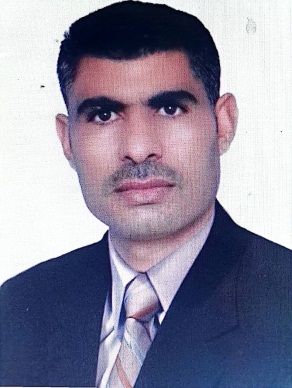 الاسم: جاسم خضير علياللقب العلمي: مدرس مساعد				العنوان الوظيفي: مشاور قانونيالاختصاص الدقيق: القانون المدنيالاختصاص العام: القانون الخاصالبريد الالكتروني المؤسسي: jasim.kdudhaer@uoninevah.edu.iqصفحة الباحث في جوجل سكولار Google Scholar:صفحة الباحث في ريسيرج كيت Research Gate:صفحة الباحث فى Scopus profile:صفحة الباحث فى Publons profileاورسيد ORCID:الخبرات الأكاديمية: ممثل نقابة الاكاديميين في مجلس كلية القانون ممثلا عن التدريسيينمقرر فرع القانون الخاص 2021/2022مسجل كلية القانون جامعة نينوى 2021-2023مسوول مكتبة كلية القانون 2023/2024عضوية الجمعيات العلمية والمؤسسات الأكاديمية:عضو نقابة المحاميين 2004-2011عضو اتحاد الحقوقيين 2010-2024عضو نقابة الاكادييين 2021-2024البحوث والمؤلفات:كتاب حق الجارة الطويلة 2024بحث منشور في مجلة كلية الحدباء الجامعة بعنوان تسجيل حق الاجارة الطويلةName:jasim khudhar Ali Scientific Title: Position: Specialty: Field: Academic Email:Google Scholar:Research gate:Scopus profile:Publons profile:ORCID:Academic Experiences:Memberships: Published Papers and books:		الشهادةالسنةالجهة المانحةماجستير قانون خاص2019كلية الحقوق /جامعة الموصلUniversityYearCertificate